Конкурс  «Подбери пару».Каждой команде выдается рисунок-фотография, на котором вы должны найти объекты, которые перечислены в карточке. В правый столбик таблицы  подобрать слова приведенные ниже. На это вам дается 5 минут.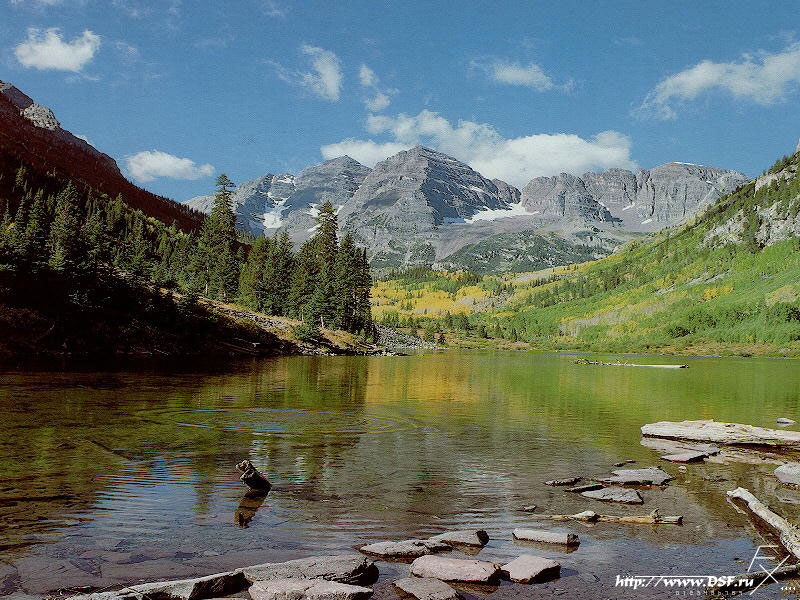 		снег – 		облако – 		горы – 		озеро – 		лес – 		небо – 		плитняк – 		берег – 		склон – (туча, деревья, вершина, дождь, река, дно, земля, равнины, песок)Ответ для жюри: 		снег – дождь		облако – туча		горы – равнины		озеро – река		лес – деревья		небо – земля		плитняк – песок		берег – дно		склон – вершина М а к с и м а л ь н а я  о ц е н к а – 13,5 баллов (за каждое правильное совпадение присуждается 1 балл + 0,5 балла за правильное указание на рисунке объекта.).Конкурс  «Наше мнение».Вам предлагаются вопросы и несколько вариантов ответа к нему. Необходимо пометить галочкой правильный вариант ответа.На выполнение задания этого конкурса вам дается 5 минут.Снег быстрее тает: в городелесуГориллы бьют себя в грудь: чтобы лучше откашлятьсячтобы отогнать врагачтобы избавиться от блохЦветок папоротника имеет цвет: красныйярко-желтыйпапоротник не цвететВ Африке живет: зебракенгурупингвинДля дыхания необходим газ: азоткислородозонПтица умеющая летать: фламингопингвинстраусГранит и базальт, горные породы: осадочныеметаморфическиемагматическиеПроцесс, приводящий к разрушению горных пород, называют: выветриваниевыпариваниевыравниваниеМ а к с и м а л ь н а я  о ц е н к а - 8 баллов.Конкурс «Загадочная шифровка».Вам необходимо отгадать загадки и с помощью ответов  прочитать зашифрованное послание за 5 минут:Нам всегда нравится устремлять свой взор на (1)… (Небо)Мы всегда радуемся, когда видим (2)…… (Солнце)А если вечером увидим (3) .. (Луна, или месяц).то значит ночью увидим  (4).. (Звезды)Голубой шатер весь мир накрыл. (Небо)Красная девушка по небу ходит.Летом греет – зимой холодит. (Солнце)Светит, а не греет.А двенадцать раз в году родится. (Луна, или месяц)Поверх деревьев свечи теплятся.Месяц видел, солнце затушило. (Звезды)М а к с и м а л ь н а я  о ц е н к а - 4 балла.Конкурс «Кто это? Что это?».Вам необходимо определить, кто или что изображено на рисунке.М а к с и м а л ь н а я  о ц е н к а - 12 баллов.     Конкурс «Что это?».Учащиеся по очереди показывают мимикой и жестами значение слова, а остальные отгадывают:1 – 	Земля					7 – Солнце2 – 	вулкан					8 – горы3 – 	дождь					9 – снег4 – 	зоопарк					10 – лес5 – 	ветер						11 – гроза6 – 	цветок					12 – кактусМ а к с и м а л ь н а я  о ц е н к а - 12 баллов.ИГРА «ЗНАТОКИ ПРИРОДЫ»ВЕДОМОСТЬ ЖЮРИ123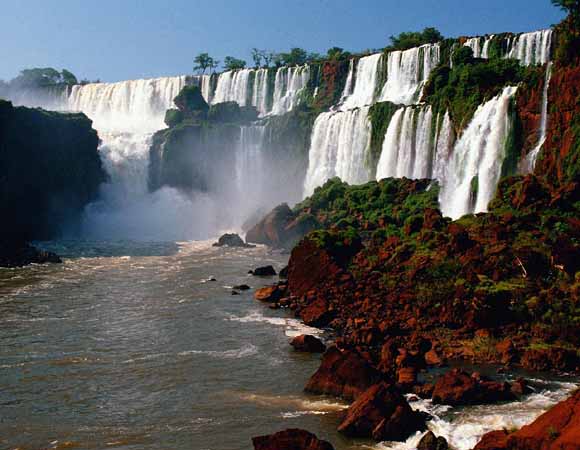 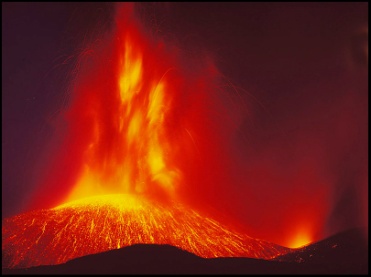 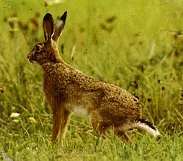 водопадвулканзаяц-русак456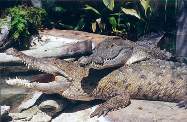 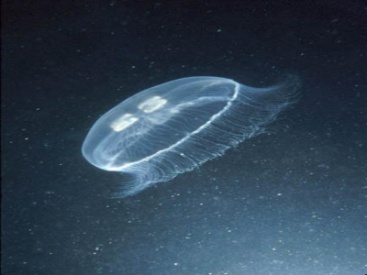 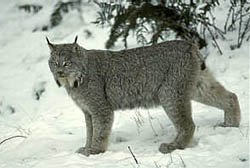 крокодилымедузарысь789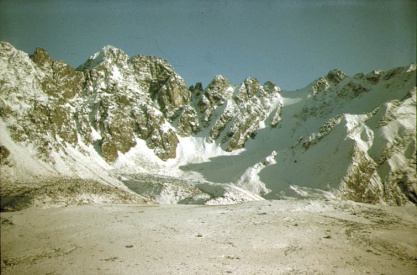 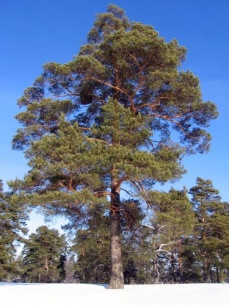 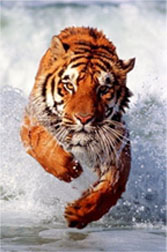 горысоснатигр101112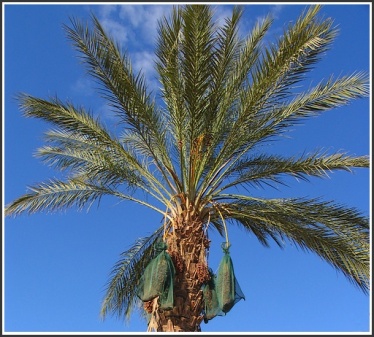 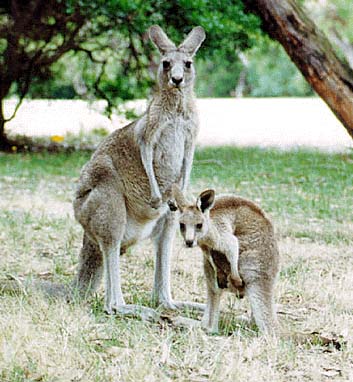 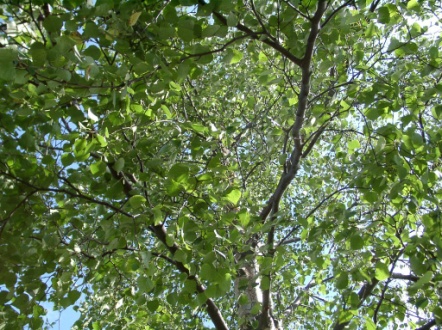 пальмакенгуруберёза131415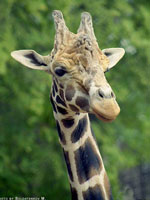 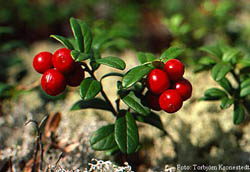 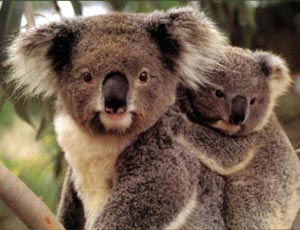 жирафбрусникакоала161718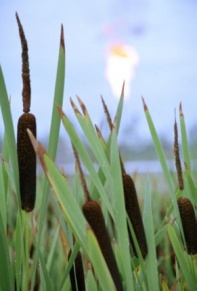 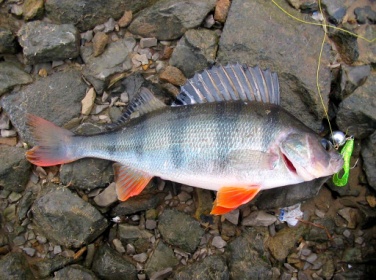 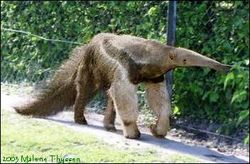 камышокуньмуравьед192021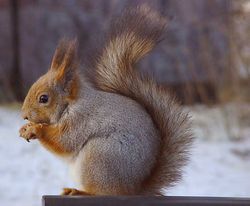 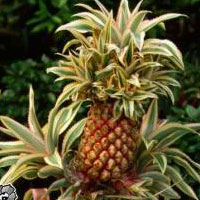 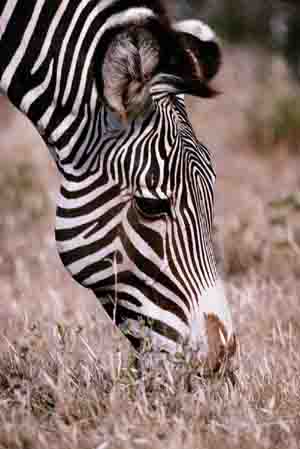 белкаананасзебра222324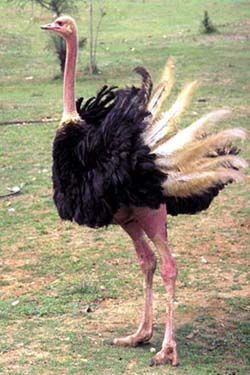 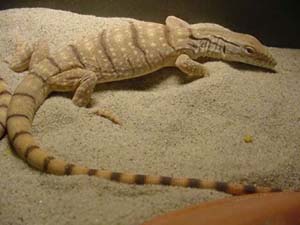 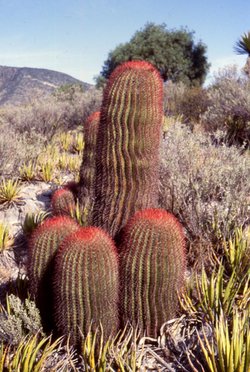 страусваранкактус№ п/пконкурсмаксимальная оценка7а класс7б класс7в класс1Конкурс                        «Подбери пару»13,52Конкурс                                       «Наше мнение»83Конкурс                               «Загадочная шифровка»44Конкурс                                        «Кто это? Что это?»12ИтогоИтого37,5